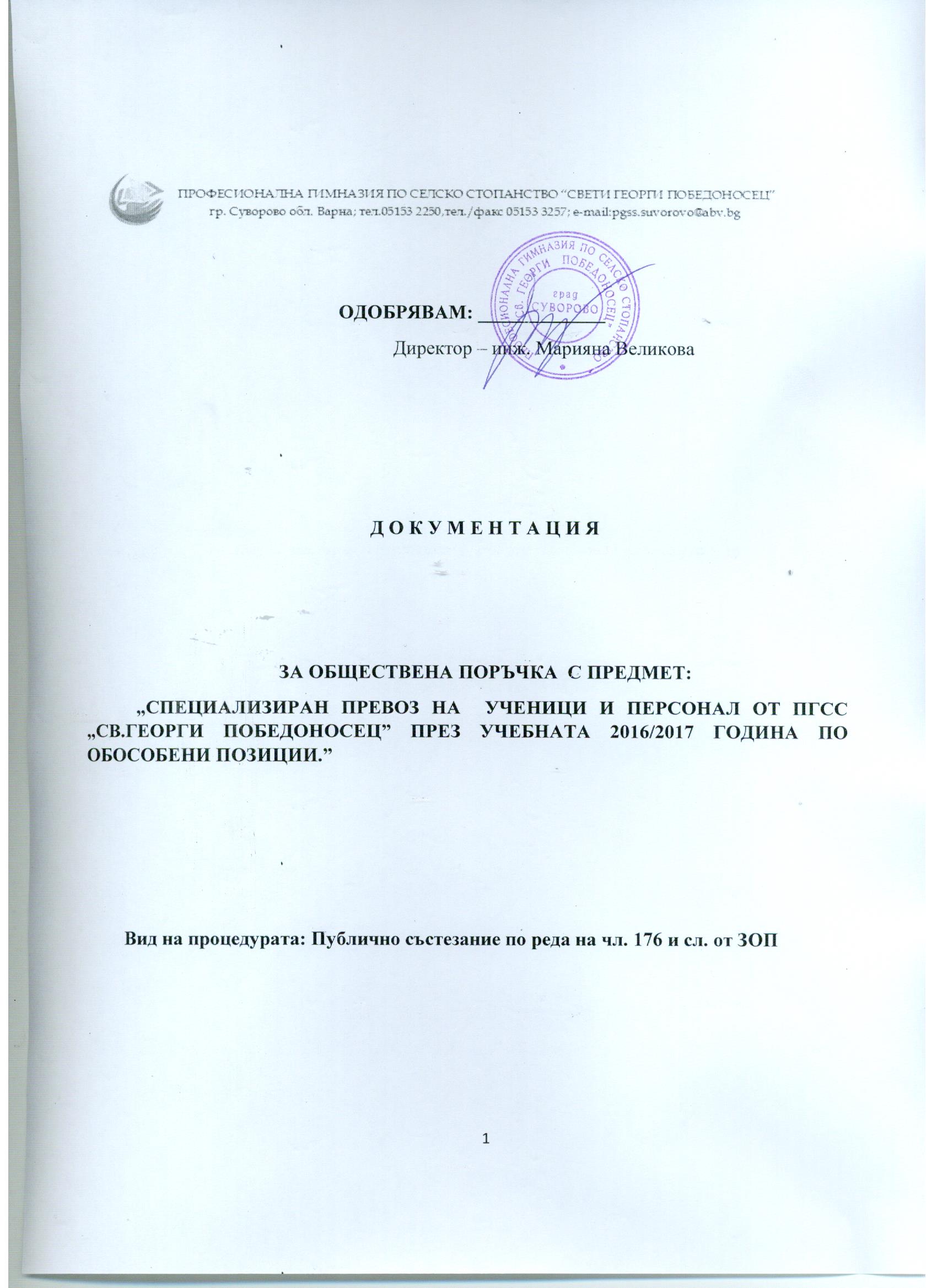 С Ъ Д Ъ Р Ж А Н И ЕНА ДОКУМЕНТАЦИЯТА ЗА ОБЩЕСТВЕНА ПОРЪЧКА  С ПРЕДМЕТ:„СПЕЦИАЛИЗИРАН ПРЕВОЗ НА  УЧЕНИЦИ И ПЕРСОНАЛ ОТ ПГСС „СВ.ГЕОРГИ ПОБЕДОНОСЕЦ” ПРЕЗ УЧЕБНАТА 2016/2017 ГОДИНА ПО ОБОСОБЕНИ ПОЗИЦИИ.”І. Указания за участие в обществената поръчка и методика за определяне на комплексната оценка.ІІ. Техническо задание.	ІІІ. Списък на образците в документацията за участие:Образец – ЕЕДОП;Образец № 1 – Опис на представените документи;Образец № 2 – Декларация по  ЗИФОДРЮПДРКТЛТДС;Образец № 3 – Декларация по ЗМИП; Образец № 4 – Декларация по чл.101, ал.11 от ЗОП;Образец № 5 – Списък на персонала;Образец № 6 – Декларация за назначаване на предложените водачи на трудов договор, респективно оставане, ако вече са назначени, за целия период на изпълнение на поръчката;Образец № 7 – Декларация за ангажираност;Образец № 8 – Декларация за представяне на документи за съответствие на предложените водачи;Образец № 9 - Декларация за инструментите, съоръженията и техническото оборудване, които ще бъдат използвани за изпълнение на поръчката;Образец № 10 – Техническо предложение; Образец № 11 – Декларация за съгласие с клаузите на приложения проект на договор; Образец № 12 – Декларация за срока на валидност на офертата; Образец № 13 – Декларация, че при изготвяне на офертата са спазени задълженията, свързани с данъци и осигуровки, опазване на околната среда, закрила на заетостта и условията на труд; Образец № 14- Декларация за конфиденциалност по чл.102 от ЗОП;  Образец № 15 – Ценово предложение.Образец № 16 -  банкова гаранация за изпълнение на договорІV. Проекто-договор.У К А З А Н И ЯЗА ПОДГОТОВКА НА ОФЕРТАТА ЗА ОП С ПРЕДМЕТ: „СПЕЦИАЛИЗИРАН ПРЕВОЗ НА  УЧЕНИЦИ И ПЕРСОНАЛ ОТ ПГСС „СВ.ГЕОРГИ ПОБЕДОНОСЕЦ” ПРЕЗ УЧЕБНАТА 2016/2017 ГОДИНА” ПО ОБОСОБЕНИ ПОЗИЦИИ.”I .ОБЩИ УСЛОВИЯ1. Предмет на поръчката: „СПЕЦИАЛИЗИРАН ПРЕВОЗ НА  УЧЕНИЦИ И ПЕРСОНАЛ ОТ ПГСС „СВ.ГЕОРГИ ПОБЕДОНОСЕЦ” ПРЕЗ УЧЕБНАТА 2016/2017 ГОДИНА ПО ОБОСОБЕНИ ПОЗИЦИИ.”2. Обект и обхват на поръчката: Обект на поръчката е предоставянето на услуга, а именно организиране на превоза  на ученици и персонал от ПГСС „Свети Георги Победоносец” през учебната 2016/2017 година.3. Обособени позиции:Обособена позиция № 1:Маршрут: с. Пристое, с. Тодор Икономово, с. Никола Козлево, с. Векилски, с. Михалич, гр. Вълчи дол, гр. Суворово и обратно.Обособена позиция № 2:Маршрут: Гр. Варна - из града, гр. Аксаково, гр. Игнатиево, с. Чернево, гр. Суворово и обратно.Обособена позиция № 3:Маршрут: с. Неофит Рилски, гр. Суворово и обратноОбособена позиция № 4:Маршрут: с. Любен Каравелово, с. Изворско, гр. Суворово и обратноУчастниците могат да подават оферти за една или повече обособени позиции.4. Място и срок за изпълнение на поръчкатаМястото за изпълнение на поръчката е на територията на община Суворово.Срокът за изпълнение на обществената поръчка е от сключване на договор  - до 30.06.2017 г.5. Стойност на поръчката. 	Прогнозната стойност на поръчката е  в размер до 91000 лв. без включен ДДС,  съответно 109200 с ДДС.Прогнозната  стойност на поръчката по обособени позиции е както следва:ОБОСОБЕНА ПОЗИЦИЯ 1 – 43 000 лв. без ДДС;ОБОСОБЕНА ПОЗИЦИЯ 2 – 23 000 лв. без ДДС;ОБОСОБЕНА ПОЗИЦИЯ 3 – 5000 лв. без ДДС;ОБОСОБЕНА ПОЗИЦИЯ 4 – 20 000 лв. без ДДС;6. Критерият за възлагане е най-ниска цена.   7. Срок на валидност на офертите   Срокът на валидност на офертите е 6 (шест) месеца, считано от крайния срок за получаване на офертите.    Възложителят може да поиска от участниците да удължат срока на валидност на офертите до сключване на договор.    Участникът ще бъде отстранен от участие в процедурата за възлагане на настоящата обществена поръчка, ако представи оферта с по–кратък срок на валидност.8. Описание на обособените позици: ОБОСОБЕНА ПОЗИЦИЯ 1 - Следва да се извърши превоз на ученици и персонал от ПГСС “Св. Георги Победоносец”  по маршрут - с. Пристое, с. Тодор Икономово, с. Никола Козлево, с. Векилски, с. Михалич, гр. Вълчи дол, гр. Суворово и обратно ;Изискване за големина на автобусите съобразно броя на пътуващите, както следва: Автобус: 50 – местенДължина на маршрута: 156км.ОБОСОБЕНА ПОЗИЦИЯ 2 - Следва да се извърши превоз на ученици и персонал от ПГСС “Св. Георги Победоносец”  по маршрут - Гр. Варна - из града, гр. Аксаково, гр. Игнатиево, с. Чернево, гр. Суворово и обратно;Изискване за големина на автобусите съобразно броя на пътуващите, както следва: Автобус: 50 – местенДължина на маршрута: 110км.ОБОСОБЕНА ПОЗИЦИЯ 3 - Следва да се извърши превоз на ученици и персонал от ПГСС “Св. Георги Победоносец”  по маршрут - с. Неофит Рилски, гр. Суворово и обратно;Изискване за големина на автобусите съобразно броя на пътуващите, както следва: Автобус: 14 - местенДължина на маршрута: 28км.ОБОСОБЕНА ПОЗИЦИЯ 4 -  Следва да се извърши превоз на ученици и персонал от ПГСС “Св. Георги Победоносец”  по маршрут - с. Любен Каравелово, с. Изворско, гр. Суворово и обратно;Изискване за големина на автобусите съобразно броя на пътуващите, както следва: Автобус: 28 - местенДължина на маршрута: 62км. Превозът на учениците и персоналът ще се извършва ежедневно през учебно време, в учебни дни.Раздел ІІИЗИСКВАНИЯ КЪМ УЧАСТНИЦИТЕ1. Общи изисквания 1.1. В публичното състезание за възлагане на настоящата обществена поръчка могат да участват български и/или чуждестранни физически или юридически лица, включително техни обединения, които отговарят на изискванията на ЗОП, Правилника за прилагане на Закона за обществените поръчки (ППЗОП) и настоящата документация. 1.2. В случай, че участникът участва като обединение (или консорциум), което не е регистрирано като самостоятелно юридическо лице, тогава участникът следва да представи копие от документ, от който да е видно правното основание за създаване на обединението, както и следната информация във връзка с конкретната обществена поръчка:правата и задълженията на участниците в обединението;разпределението на отговорността между членовете на обединението;дейностите, които ще изпълнява всеки член на обединението.представляващият обединението;Не се допускат промени в състава на обединението след крайният срок за подаване на офертата, както и промени във вътрешното разпределение на дейностите между участниците в обединението. Когато в договора за създаването на обединение / консорциум липсват клаузи, гарантиращи изпълнението на горепосочените условия, или състава на обединението се е променил след подаването на офертата – участникът ще бъде отстранен от участие в процедурата за възлагане на настоящата обществена поръчка.Когато не е приложено в офертата копие от документ, от който да е видно правното основание за създаване на обединението, Комисията назначена от Възложителя за разглеждане и оценяване на подадените оферти, го изисква на основание чл. 54, ал. 8 от ППЗОП.Забележка: На основание чл.10, ал.2 от ЗОП, Възложителят не предвижда изискване за създаване на юридическо лице, когато участникът, определен за изпълнител е обединение на физически и/или юридически лица.1.4. Всеки участник в процедурата за възлагане на обществена поръчка има право да представи само една оферта.1.5. Лице, което участва в обединение или е дало съгласие да бъде подизпълнител на друг участник, не може да подава самостоятелно оферта.1.6. В процедура за възлагане на обществена поръчка едно физическо или юридическо лице може да участва само в едно обединение.1.7. Свързани лица не могат да бъдат самостоятелни кандидати или участници в една и съща процедура.Когато определеният изпълнител е обединение, което не юридическо лице, договорът за обществена поръчка се сключва, след като изпълнителят представи пред възложителя заверено копие от удостоверение за данъчна регистрация и регистрация по БУЛСТАТ или еквивалентни документи съгласно законодателството на държавата, в която обединението е установено.Участниците в обединението носят солидарна отговорност за изпълнение на договора за обществената поръчка.1.8. При подаване на оферта участникът декларира липсата на основанията за отстраняване и съответствието с критериите за подбор чрез представяне на единен европейски документ за обществени поръчки (ЕЕДОП). В него се предоставя съответната информация, изисквана от възложителя, и се посочват националните бази данни, в които се съдържат декларираните обстоятелства, или компетентните органи, които съгласно законодателството на държавата, в която участникът е установен, са длъжни да предоставят информация.1.9. Когато участникът е посочил, че ще използва капацитета на трети лица за доказване на съответствието с критериите за подбор или че ще използва подизпълнители, за всяко от тези лица се представя отделен ЕЕДОП, който съдържа информацията по т. 1.8.1.10. Участниците могат да използват ЕЕДОП, който вече е бил използван при предходна процедура за обществена поръчка, при условие че потвърдят, че съдържащата се в него информация все още е актуална.1.11. Възложителят може да изисква от участниците по всяко време да представят всички или част от документите, чрез които се доказва информацията, посочена в ЕЕДОП, когато това е необходимо за законосъобразното провеждане на процедурата.1.12. Преди сключването на договор за обществена поръчка, възложителят изисква от участника, определен за изпълнител, да предостави актуални документи, удостоверяващи липсата на основанията за отстраняване от процедурата, както и съответствието с поставените критерии за подбор. Документите се представят и за подизпълнителите и третите лица, ако има такива.1.13. Изпълнителите сключват договор за подизпълнение с подизпълнителите, посочени в офертата.В срок до 3 дни от сключването на договор за подизпълнение или на допълнително споразумение за замяна на посочен в офертата подизпълнител изпълнителят изпраща копие на договора или на допълнителното споразумение на възложителя заедно с доказателства, че са изпълнени условията по чл. 66, ал. 2 и ал. 11 от ЗОП.Подизпълнителите нямат право да превъзлагат една или повече от дейностите, които са включени в предмета на договора за подизпълнение.  2. Лично състояние на участниците Възложителят отстранява от участие в процедура за възлагане на обществена поръчка кандидат или участник, когато:2.1. е осъден с влязла в сила присъда, освен ако е реабилитиран, за престъпление по                чл. 108а, чл. 159а - 159г, чл. 172, чл. 192а, чл. 194 - 217, чл. 219 - 252, чл. 253 - 260, чл. 301 - 307, чл. 321, 321а и чл. 352 - 353е от Наказателния кодекс;2.2. е осъден с влязла в сила присъда, освен ако е реабилитиран, за престъпление, аналогично на тези по т. 1, в друга държава членка или трета страна;2.3. има задължения за данъци и задължителни осигурителни вноски по смисъла на               чл. 162, ал. 2, т. 1 от Данъчно-осигурителния процесуален кодекс и лихвите по тях, към държавата или към общината по седалището на възложителя и на кандидата или участника, или аналогични задължения, установени с акт на компетентен орган, съгласно законодателството на държавата, в която кандидатът или участникът е установен, освен ако е допуснато разсрочване, отсрочване или обезпечение на задълженията или задължението е по акт, който не е влязъл в сила;2.4. е налице неравнопоставеност в случаите по чл. 44, ал. 5 от ЗОП;2.5. е установено, че:а) е представил документ с невярно съдържание, свързан с удостоверяване липсата на основания за отстраняване или изпълнението на критериите за подбор;б) не е предоставил изискваща се информация, свързана с удостоверяване липсата на основания за отстраняване или изпълнението на критериите за подбор;2.6. е установено с влязло в сила наказателно постановление или съдебно решение, че при изпълнение на договор за обществена поръчка е нарушил чл. 118, чл. 128, чл. 245 и чл. 301 - 305 от Кодекса на труда или аналогични задължения, установени с акт на компетентен орган, съгласно законодателството на държавата, в която кандидатът или участникът е установен;2.7. е налице конфликт на интереси, който не може да бъде отстранен.2.8. Основанията по т. 2.1, 2.2 и 2.7 се отнасят за лицата, които представляват участника или кандидата, членовете на управителни и надзорни органи и за други лица, които имат правомощия да упражняват контрол при вземането на решения от тези органи.2.9. Не се отстранява от участие в процедура за възлагане на обществена поръчка кандидат или участник, за когото са налице обстоятелствата по  т. 2.3, когато:1. се налага да се защитят особено важни държавни или обществени интереси;2. размерът на неплатените дължими данъци или социалноосигурителни вноски е не повече от 1 на сто от сумата на годишния общ оборот за последната приключена финансова година.2.10. Отстранява се от участие в процедура за възлагане на обществена поръчка и участник - обединение от физически и/или юридически лица за чийто член на обединението е налице някое от основанията за отстраняване по т.2.1 – 2.7.            2.11. Основанията за отстраняване се прилагат до изтичане на следните срокове:            2.11.1. пет години от влизането в сила на присъдата - по отношение на обстоятелства по   т. 2.1, и т.2.2, освен ако в присъдата е посочен друг срок;2.11.2. три години от датата на настъпване на обстоятелствата по т. 2.5, буква "а" и т.2. 6, освен ако в акта, с който е установено обстоятелството, е посочен друг срок.   Забележка: Стопанските субекти, за които са налице обстоятелства по т.2.5, буква "а" се включват в списък, който има информативен характер.   2.12. Когато участникът предвижда участието на подизпълнители при изпълнение на поръчката или ще използва ресурсите на трети лица, посочените изисквания се прилагат и по отношение на подизпълнителите и на третите лица.3. Критерии за подбор. 3.1.Критерии за подбор, които се отнасят до годността /правоспособността/ за упражняване на професионална дейност.3.1.1. Участникът следва да притежава валиден Лиценз за извършване на обществен превоз на пътници в страната и удостоверения на ППС за обществен превоз на пътници към лиценза, издадени от МТИТС.За доказване на горепосоченото изискване участниците попълват Част IV: Критерии за подбор, раздел А: Годност, т.2 от ЕЕДОП, съгласно описаното в нея и посочват:- номера на лиценза за извършване на превоз на пътници на територията на РБ, датата на издаването й и срока на валидност, или- номера на лиценз за международен  автобусен превоз на Общността, датата на издаването й и срока на валидност, както и - номера на протоколите и удостоверенията за техническа изправност на ППС за обществен превоз на пътници на територията на РБ, ведно с датите на извършване на техническите прегледи и срока им на валидност.3.2. Икономическо и финансово състояние:3.2.1. Участникът трябва да притежава застрахователни полици "Гражданска отговорност" на автомобилите  и "Злополука" на пътниците в средствата за обществен превоз.За доказване на горепосоченото изискване участниците попълват Част IV: Критерии за подбор, раздел А: Икономическо и финансово състояние, т.5 от ЕЕДОП съгласно описаното в нея и посочват:- номерата на застрахователните полици "Гражданска отговорност" на автомобилите с точно посочване на датата на сключване, срок на действие и издател;- номера на задължителната застраховка "Злополука" на пътниците в средствата за обществен превоз, номера и дата на издаването й, срока на застраховката и издателя й.3.3. Texнически и професионални способности:	3.3.1. Участникът трябва да разполага поне с едно основно МПС /собствено, на лизинг  или наето/ и едно резервно МПС /собствено, на лизинг или наето/ за всяка обособена позиция, за която участва, което:  	- е включено към лиценза на участника, когато същият притежава лиценза за извършване на превоз на пътници на територията на РБ;	- отговаря на изискванията  за техническа изправност, посочени в наредбата по чл.147, ал.1 от Закона за движение по пътищата;	- е оборудвано със съответните уреди и устройства, съгласно Наредба № 1/05.01.2007г. за изискванията за задължителна употреба на контролните органи за регистриране на данните за движението на автомобилите и работата на екипажите, както и функционалните и техническите изисквания към тях, на Министерство на транспорта, информационните технологии и съобщенията и Държавната агенция  за метрологичен и технически надзор /ДВ бр.6/2007г./ и Наредба № 13/19.04.2004г. за изискванията  за задължителната употреба на устройства за ограничаване на скоростта, монтирани в МПС на МТИТС /ДВ бр.51/2004г./ в случаите, определени с Наредбата.	За доказване на горепосоченото минимално изискване участниците попълват част IV : Критерии за подбор, раздел В: Технически и професионални  способности, т.9 от ЕЕДОП съгласно описаното в нея и посочват марка, брой места, рег.номер и собственост на МПС-та.	3.3.2. Участникът трябва да разполага с водачи на всички основни и резервни МПС, съответстващи на броя на обособените позиции, за които подава оферта. Един водач не може да бъде посочван  за повече от една обособена позиция. Водачите трябва да: 	- притежават свидетелство за управление , валидно за съответната катеория МПС;	- не са осъждани за умишлени престъпления от общ характер по НК или не са лишени с влязла в сила присъда от правото да упражняват превозна дейност;	- са психологически годни по смисъла на наредбата по чл.152, ал.1, т.2 от Закона за движение по пътищата;	- отговарят на изискванията за професионална квалификация по смисъла на наредбата по чл.7б, ал.5 от Закона за автомобилните превози;	- отговарят на изискването за минимална възраст, съгласно чл.87, ал.1 от Закона за автомобилните превози.	За доказване на горепосоченото минимално изискване участниците попълват част IV: Критерии за подбор, раздел В: Техически и професионални способности, т.6 от ЕЕДОП съгласно описаното в нея и посочват трите имена на водача, възраст, номер на свидетелство за управление и категориите за които е издадено, вид правоотношение, номер и срок на валидност на удостоверението за психологическа годност и професионален стаж.При участие на обединения, които не са юридически лица, съответствието с критериите за подбор се доказва от обединението участник, а не от всяко от лицата, включени в него, с изключение на съответна регистрация, представяне на сертификат или друго условие, необходимо за изпълнение на поръчката, съгласно изискванията на нормативен или административен акт и съобразно разпределението на участието на лицата при изпълнение на дейностите, предвидено в договора за създаване на обединението.    Участникът ще бъде отстранен от участие в процедурата за възлагане на настоящата обществена поръчка, ако не отговаря на някое от горните изисквания.ВАЖНО!Съгласно чл. 67, ал. 6 от Закона за обществените поръчки, преди сключването на договор за обществена поръчка възложителят изисква от участника, определен за изпълнител, да предостави актуални документи, удостоверяващи липсата на основанията за отстраняване от процедурата, както и съответствието с поставените критерии за подбор. Документите се представят и за подизпълнителите и третите лица, ако има такива. ІІІ. ДОСТЪП ДО ДОКУМЕНТАЦИЯ ЗА ОБЩЕСТВЕНАТА ПОРЪЧКА3. Възложителя предоставят неограничен, пълен, безплатен и пряк достъп чрез електронни средства до документацията за обществената поръчка от датата на публикуване на обявлението в Регистъра на обществените поръчки.Пълен достъп до настоящата документацията е предоставен на официалната интернет страница на ПГСС „СВ.ГЕОРГИ ПОБЕДОНОСЕЦ”, гр.Суворово  – http://www.pgss-suvorovo.com/profil-na-kupuvacha.php - профила на купувача.ІV. РАЗЯСНЕНИЯ 4.1. Искане на разяснения Всеки участник може да поиска писмено от Възложителя разяснения по решението, обявлението, документацията за обществената поръчка.4.2. Срокове за искане на разяснения Исканията за разяснения могат да бъдат правени до 5 дни, преди изтичане на срока за получаване на офертите. 4.3. Срокове за предоставяне на разясненияВъзложителят предоставя разясненията в 3-дневен срок от получаване на искането, но не по-късно от 6 дни преди срока за получаване на офертите. Възложителят не предоставя разяснения, ако искането е постъпило след срока по т. 4.2.4.4. Начин на предоставяне на разяснениятаРазясненията се предоставят чрез публикуване на профила на купувача.V.  ОФЕРТА5.1. Подготовка на офертатаУчастниците трябва да проучат всички указания и условия за участие, дадени в документацията за обществената поръчка. При изготвяне на офертата всеки участник трябва да се придържа точно към условията, обявени от възложителя.Отговорността за правилното разучаване на документацията за участие се носи единствено от участниците.Представянето на оферта задължава участника да приеме напълно всички изисквания и условия, посочени в тази документация, при спазване на ЗОП. Поставянето от страна на участника на условия и изисквания, които не отговарят на обявените в документацията, води до отстраняване на този участник от участие в процедурата.Всеки участник в процедурата има право да представи само една оферта.	Представените образци в документацията за участие и условията, описани в тях, са задължителни за участниците. Офертите на участниците трябва да бъдат напълно съобразени с тези образци.	Офертата се подписва от лицето, представляващо Участника или от надлежно упълномощено лице или лица, като в офертата се прилага пълномощното от представляващия дружеството.5.2. Съдържание на офертатаОфертата се представя на бълагрски език в запечатана, непрозрачна опаковка от участника или от упълномощено от него лице – лично или чрез пощенска или друга куриерска услуга с препоръчана пратка с обратна разписка на адреса, посочен от Възложителя. Върху опаковката участникът посочва:- наименованието на участника, вкл. участниците в обединението (когато е приложимо);- адрес за кореспонденция, телефон и по възможност – факс и електронен адрес;- наименованието на обществената поръчка.  Всяка опаковка включва документите по чл. 39, ал. 2 и  ал. 3, т. 1 от ППЗОП, както и отделен запечатан непрозрачен плик с надпис „Предлагани ценови параметри”, който съдържа ценовото предложение по чл. 39, ал. 3, т. 2 от ППЗОП .             5.2.1. Съдържание на ОПАКОВКАТА – документи и образци:            а) Опис на представените документи, съгласно Образец № 1 към настоящата документация.б) Единен европейски документ за обществени поръчки (ЕЕДОП) за участникът в съответствие с изискванията на закона и условията на възложителя, а когато е приложимо – ЕЕДОП за всеки от участниците в обединението, което не е юридическо лице, за всеки подизпълнител и за всяко лице, чиито ресурси ще бъдат ангажирани в изпълнението на поръчката. – попълва се приложения Образец.Указание за подготовка на ЕЕДОП:1. При подаване на оферта участникът декларира липсата на основанията за отстраняване и съответствие с критериите за подбор чрез представяне на единен европейски документ за обществени поръчки (ЕЕДОП). В него се предоставя съответната информация, изисквана от възложителя, и се посочват националните бази данни, в които се съдържат декларираните обстоятелства, или компетентните органи, които съгласно законодателството на държавата, в която кандидатът или участникът е установен, са длъжни да предоставят информация.2. Когато участникът е посочил, че ще използва капацитета на трети лица за доказване на съответствието с критериите за подбор или че ще използва подизпълнители, за всяко от тези лица се представя отделен ЕЕДОП, който съдържа информацията по т. 1. Подизпълнителите трябва да нямат свързаност с друг участник, както и да отговарят на критериите за подбор съобразно вида и дела от поръчката, които ще изпълняват и за тях да не са налице основанията за отстраняване от процедурата. Третите лица трябва да отговарят на критериите за подбор съобразно ресурса, които ще предоставят и за тях да не са налице основанията за отстраняване от процедурата.  3. Участниците могат да използват ЕЕДОП, който вече е бил използван при предходна процедура за обществена поръчка, при условие че потвърдят, че съдържащата се в него информация все още е актуална. Участниците могат да използват въможността, когато е осигурен пряк и неограничен достъп по електронен път до вече изготвен и подписан електронно ЕЕДОП. В тези случаи към документите за подбор вместо ЕЕДОП се представя декларация, с която се потвърждава актуалността на данните и автентичността на подписите в публикувания ЕЕДОП, и се посочва адресът, на който е осигурен достъп до документа.4. Лицата по чл. 54, ал. 2 и чл. 55, ал. 3 ЗОП са: 4.1. лицата, които представляват участника или кандидата; 4.2. лицата, които са членове на управителни и надзорни органи на участника или кандидата; 4.3. други лица със статут, който им позволява да влияят пряко върху дейността на предприятието по начин, еквивалентен на този, валиден за представляващите го лица, членовете на управителните или надзорните органи.5. Лицата по т. 4.1 и 4.2 са, както следва:5.1. при събирателно дружество – лицата по чл. 84, ал. 1 и чл. 89, ал. 1 от Търговския закон;5.2. при командитно дружество – неограничено отговорните съдружници по чл. 105 от Търговския закон;5.3. при дружество с ограничена отговорност – лицата по чл. 141, ал. 1 и 2 от Търговския закон, а при еднолично дружество с ограничена отговорност – лицата по чл. 147, ал. 1 от Търговския закон;5.4. при акционерно дружество – лицата по чл. 241, ал. 1, чл. 242, ал. 1 и чл. 244, ал. 1 от Търговския закон;5.5. при командитно дружество с акции – лицата по чл. 256 във връзка с чл. 244, ал. 1 от Търговския закон;5.6. при едноличен търговец – физическото лице – търговец;5.7. при клон на чуждестранно лице – лицето, което управлява и представлява клона или има аналогични права съгласно законодателството на държавата, в която клонът е регистриран;5.8. в случаите по т. 5.1 – 5.7 – и прокуристите, когато има такива; 5.9. в останалите случаи, включително за чуждестранните лица – лицата, които представляват, управляват и контролират кандидата или участника съгласно законодателството на държавата, в която са установени.6. В случаите т. 5.8, когато лицето има повече от един прокурист, декларацията се подава само от прокуриста, в чиято представителна власт е включена територията на Република България.7. Когато изискванията по чл. 54, ал. 1, т. 1, 2 и 7 от ЗОП се отнасят за повече от едно лице, всички лица подписват един и същ ЕЕДОП. Когато е налице необходимост от защита на личните данни или при различие в обстоятелствата, свързани с личното състояние, информацията относно изискванията по чл. 54, ал. 1, т. 1, 2 и 7 от ЗОП се попълва в отделен ЕЕДОП за всяко лице или за някои от лицата. 8. В случаите по т. 7, когато се подава повече от един ЕЕДОП, обстоятелствата, свързани с критериите за подбор, се съдържат само в ЕЕДОП, подписан от лице, което може самостоятелно да представлява съответния стопански субект.9. Съгласно чл. 59, ал. 5 от ЗОП, възложителят е посочил критериите за подбор и документите за тяхното доказване в обявлението, с което се оповестява откриването на процедурата.10. В ЕЕДОП се представят данни относно публичните регистри, в които се съдържа информация за декларираните обстоятелства или за компетентния орган, който съгласно законодателството на съответната държава е длъжен да предоставя информация за тези обстоятелства служебно на възложителя11. Когато за участник е налице някое от основанията по чл. 54, ал. 1 от ЗОП и преди подаването на офертата той е предприел мерки за доказване на надеждност по чл. 56 от ЗОП, тези мерки се описват в ЕЕДОП.Важно:Възложителят може да изисква от участниците по всяко време да представят всички или част от документите, чрез които се доказва информацията, посочена в ЕЕДОП, когато това е необходимо за законосъобразното провеждане на процедурата.Преди сключването на договор за обществена поръчка възложителят изисква от участника, определен за изпълнител, да предостави актуални документи, удостоверяващи липсата на основанията за отстраняване от процедурата, както и съответствието с поставените критерии за подбор. Документите се представят и за подизпълнителите и третите лица, ако има такива.Документи удостоверяващи липсата на основанията за отстраняване от процедурата. 1.	за обстоятелствата по чл. 54, ал. 1, т. 1 от ЗОП – свидетелство за съдимост;2. за обстоятелството по чл. 54, ал. 1, т. 3 от ЗОП – удостоверение от органите по приходите и удостоверение от общината по седалището на възложителя и на участника;3. за обстоятелството по чл. 54, ал. 1, т. 6 от ЗОП – удостоверение от органите на Изпълнителна агенция „Главна инспекция по труда; Когато в удостоверението по т. 2 се съдържа информация за влязло в сила наказателно постановление или съдебно решение за нарушение по чл. 54, ал. 1, т. 6 от ЗОП, участникът представя декларация, че нарушението не е извършено при изпълнение на договор за обществена поръчка.Когато участникът, избран за изпълнител, е чуждестранно лице, той представя съответният документ по т. 1, т. 2 и т. 3, издаден от компетентен орган, съгласно законодателството на държавата, в която участникът е установен.В случаите, когато в съответната държава не се издават документи за посочените обстоятелства или когато документите не включват всички обстоятелства, участникът представя декларация, ако такава декларация има правно значение съгласно законодателството на съответната държава.Когато декларацията няма правно значение, участникът представя официално заявление, направено пред компетентен орган в съответната държава.Възложителят няма право да изисква представянето на посочените документи, когато обстоятелствата в тях са достъпни чрез публичен безплатен регистър или информацията или достъпът до нея се предоставя от компетентния орган на възложителя по служебен път.в) Документи за доказване на предприетите мерки за надеждност, когато е приложимо.Указание за подготовка:1. Участник, за когото са налице основания по чл. 54, ал. 1 от ЗОП има право да представи доказателства, че е предприел мерки, които гарантират неговата надеждност, въпреки наличието на съответното основание за отстраняване. За тази цел участникът може да докаже, че: 1.1. е погасил задълженията си по чл. 54, ал. 1, т. 3 от ЗОП, включително начислените лихви и/или глоби или че те са разсрочени, отсрочени или обезпечени;1.2. е платил или е в процес на изплащане на дължимо обезщетение за всички вреди, настъпили в резултат от извършеното от него престъпление или нарушение;1.3. е изяснил изчерпателно фактите и обстоятелствата, като активно е съдействал на компетентните органи, и е изпълнил конкретни предписания, технически, организационни и кадрови мерки, чрез които да се предотвратят нови престъпления или нарушения.Като доказателства за надеждността на участника се представят следните документи:1. по отношение на обстоятелството по чл. 56, ал. 1, т. 1 и 2 от ЗОП – документ за извършено плащане или споразумение, или друг документ, от който да е видно, че задълженията са обезпечени или че страните са договорили тяхното отсрочване или разсрочване, заедно с погасителен план и/или с посочени дати за окончателно изплащане на дължимите задължения или е в процес на изплащане на дължимо обезщетение;2. по отношение на обстоятелството по чл. 56, ал. 1, т. 3 от ЗОП – документ от съответния компетентен орган за потвърждение на описаните обстоятелства.Важно:Възложителят преценява предприетите от участника мерки, като отчита тежестта и конкретните обстоятелства, свързани с престъплението или нарушението.В случай че предприетите от участника мерки са достатъчни, за да се гарантира неговата надеждност, възложителят не го отстранява от процедурата.Мотивите за приемане или отхвърляне на предприетите мерки и представените доказателства се посочват в решението за класиране или прекратяване на процедурата.Участник, който с влязла в сила присъда или друг акт съгласно законодателството на държавата, в която е произнесена присъдата или е издаден актът, е лишен от правото да участва в процедури за обществени поръчки или концесии, няма право да използва предвидената в чл. 56, ал. 1 от ЗОП възможност за времето, определено с присъдата или акта;	г) Документ, от който да е видно правното основание за създаване на обединението (когато е приложимо)  - заверено от участника копие;	д) Декларация по ЗИФОДРЮПДРКТЛТДС, съгласно Образец № 2 към настоящата документация	е) Декларация по Закона за мерките срещу изпиране на пари /ЗМИП/, съгласно Образец № 3 към настоящата документация;	ж) Декларация по чл.101, ал.11 от ЗОП, съгласно Образец № 4 към настоящата документация;	з) Списък на персонала, който ще изпълнява поръчката, и/или на членовете на ръководния състав, които ще отговарят за изпълнението съгласно Образец № 5 към настоящата документация.   и) Други документи, посочени в настоящата документация за доказване на правоспособростта, икономическото и финансово състояния, техническите и професионални способности и останалите критерии за подбор, във връзка с които има разработени и приложени към документацията образци на декларации – Образец № 6, Образец № 7, Образец № 8 и Образец № 9.            й) Техническо предложение  - попълва се Образец № 10, съдържащо:документ за упълномощаване, когато лицето, което подава офертата, не е законният представител на участника – оригинал или нотариално заверено копие;предложение за изпълнение на поръчката в съответствие с техническата спецификация и изискванията на възложителя и да е съобразено с критериите за възлагане;декларация за съгласие с клаузите на приложения проект на договор;декларация за срока на валидност на офертата;декларация, че при изготвяне на офертата са спазени задълженията, свързани с данъци и осигуровки, закрила на заетостта и условията на труд;  Техническото предложение може да се придружава с декларация за конфиденциалност на информацията, съгласно чл. 102, ал. 1 от ЗОП, подписана от участника /ако е приложимо/ попълва се Образец №14.   Забележка: Декларацията не е задължителна част от офертата, като същата се представя по преценка на всеки участник и при наличие на основания за това.     ВАЖНО!  Когато участник подава оферта за повече от една обособена позиция техническото предложение се представя за всяка от позициите, с посочване на позицията, за която се отнася.  Съдържание на ПЛИК "Предлагани ценови параметри " „Ценово предложение” - попълва се Образец №15 – в оригинал, пописано и подпечатано на всяка страница от представляващия участника или упълномощено лице.	    Извън плика с надпис "Предлагани ценови параметри " не трябва да е посочена никаква информация относно цената.	   Участници, които и по какъвто начин са включили някъде в офертата си извън плика "Предлагани ценови параметри " елементи, свързани с предлаганата цена (или части от нея), ще бъдат отстранени от участие в процедурата.   Забележка: Ценовото предложение се подписва от представляващия участника (изрично упълномощено от него лице) или представляващия обединението, съгласно Споразумението за създаване на обединение или упълномощеното лице, съгласно нотариално заверени пълномощни от представляващите всеки един от членовете на обединението.     Цените трябва да бъдат посочени в български лева с ДДС, с точност до втория знак след десетичната запетая и изписани с цифри и с думи.    Оферираната от участника цена трябва да включва всички работи, дейности, обекти, услуги и др., нужни за качественото изпълнение на предмета на обществената поръчка. Участникът е единствено отговорен за евентуално допуснати грешки или пропуски в изчисленията на предложените от него цени.При несъответствие между цифровата и изписаната с думи цена ще се взема предвид изписаната с думи.       5.3. Запечатване на офертатаОфертата, систематизирана съобразно посочените по-горе изисквания, се запечатва в  непрозрачна опаковка, върху която се изписва: За участие в публично състезание с предмет: „СПЕЦИАЛИЗИРАН ПРЕВОЗ НА  УЧЕНИЦИ И ПЕРСОНАЛ ОТ ПГСС „СВ.ГЕОРГИ ПОБЕДОНОСЕЦ” ПРЕЗ УЧЕБНАТА 2016/2017 ГОДИНА ПО ОБОСОБЕНИ ПОЗИЦИИ.”Посочва се наименование на участника, включително участниците в обеденението, когато е приложимо, адрес за кореспонденция, телефон  и по възможност  факс и електронен адрес. Върху опаковката не се поставят никакви други обозначения и не се полагат никакви други фирмени печати и знаци.5.4. Подаване на оферти5.4.1. Място и срок за подаване на офертиОфертата се представят от участника, или от упълномощен от него представител - лично или чрез пощенска или друга куриерска услуга с препоръчана пратка с обратна разписка, на адрес: гр.Суворово, област Варна, за ПГСС „Св. Георги Победоносец”.Възложителят не носи отговорност за получаване на оферти в случай, че се използва друг начин за представяне, различен от посочения. Всеки участник следва да осигури своевременното получаване на офертата от Възложителя в срок до датата и часа посочени в обявлението за поръчка.До изтичане на срока за получаване на оферти, всеки участник може да промени, допълни или оттегли офертата си. Оттеглянето на офертата прекратява по - нататъшното участие на участника в процедурата.Допълнението и промяната на офертата трябва да отговарят на изискванията и условията за представяне на първоначалната оферта, като върху плика бъде отбелязан и текст “Допълнение/Промяна на оферта (с входящ номер)”.5.4.2. Приемане на оферти / връщане на офертиПри подаване на офертата и приемането й върху опаковката се отбелязва входящ номер, дата и час на постъпване и посочените данни се отбелязват във входящ регистър. Оферти, които са представени след крайния срок за подаването им или са незапечатени или са с нарушена цялост, се връщат на подателя незабавно. Тези оферти не се вписват в регистъра.VІ.  РАЗГЛЕЖДАНЕ НА ОФЕРТИ6.1. Място и дата на отваряне на офертите Комисията за разглеждане, оценяване и класиране на офертите се назначава от Възложителя след изтичане на срока за получаване на офертите и се обявява в деня, определен за отваряне на офертите. Преди началото на подробното оценяване на офертите, комисията извършва предварителна проверка за комплектоваността на подадените оферти и съответствието им с изискванията, посочени в документацията за участие в публичното състезание. Комисията отваря офертите (опаковките), по реда на тяхното постъпване и оповестява тяхното съдържание, проверява за наличието на отделен запечатан плик с надпис „Предлагани ценови параметри”, след което най-малко трима от нейните членове подписват техническото предложение и плика с надпис “Предлагани ценови параметри”.Комисията предлага по един от присъстващите представители на другите участници да подпише техническото предложение и плика с надпис "Предлагани ценови параметри”.Публичната част от заседанието на комисията приключва след извършването на тези действия. Комисията разглежда документите по чл. 39, ал. 2 от ППЗОП за съответствие с изискванията към личното състояние и критериите за подбор, поставени от възложителя, и съставя протокол.Когато установи липса, непълнота или несъответствие на информацията, включително нередовност или фактическа грешка, или несъответствие с изискванията към личното състояние или критериите за подбор, комисията ги посочва в протокола и изпраща протокола на всички участници в деня на публикуването му в профила на купувача.В срок до 5 работни дни от получаването на протокола участниците, по отношение на които е констатирано несъответствие или липса на информация, могат да представят на комисията нов ЕЕДОП и/или други документи, които съдържат променена и/или допълнена информация. Допълнително предоставената информация може да обхваща и факти и обстоятелства, които са настъпили след крайния срок за получаване на оферти или заявления за участие. Тази възможност се прилага и за подизпълнителите и третите лица, посочени от участника. Участникът може да замени подизпълнител или трето лице, когато е установено, че подизпълнителят или третото лице не отговарят на условията на възложителя, когато това не води до промяна на техническото предложение.Когато промените се отнасят до обстоятелства, различни от посочените по чл. 54, ал. 1, т. 1, 2 и 7 от ЗОП, новият ЕЕДОП може да бъде подписан от едно от лицата, които могат самостоятелно да представляват участника.След изтичането на срока от 5 работни дни от получаването на протокола, комисията пристъпва към разглеждане на допълнително представените документи относно съответствието на участниците с изискванията към личното състояние и критериите за подбор.При извършването на предварителния подбор и на всеки етап от процедурата комисията може при необходимост да иска разяснения за данни, заявени от участниците, и/или да проверява заявените данни, включително чрез изискване на информация от други органи и лица.Комисията не разглежда техническите предложения на участниците, за които е установено, че не отговарят на изискванията за лично състояние и на критериите за подбор.Комисията разглежда допуснатите оферти и проверява за тяхното съответствие с предварително обявените условия.Ценовото предложение на участник, чиято оферта не отговаря на изискванията на възложителя, не се отваря.Комисията отваря ценовото предложение, след като е извършила оценяване на офертите по другите показатели.Не по-късно от два работни дни преди датата на отваряне на ценовите предложения комисията обявява най-малко чрез съобщение в профила на купувача датата, часа и мястото на отварянето. На отварянето могат да присъстват присъстват участниците в процедурата или техни упълномощени представители, както и представители на средствата за масово осведомяване. Комисията обявява резултатите от оценяването на офертите по другите показатели, отваря ценовите предложения и ги оповестява.Комисията класира участниците по степента на съответствие на офертите с предварително обявените от възложителя условия.6.2. Оценка на офертите 6.2.1. Критерий за възлаганеКритерият за оценка на офертите е най-ниска предложена цена.6.3. Приключване работата на комисиятаКомисията изготвя доклад за резултатите от работата си, който съдържа:1. състав на комисията, включително промените, настъпили в хода на работа на комисията;2. номер и дата на заповедта за назначаване на комисията, както и заповедите, с които се изменят сроковете, задачите и съставът й;3. кратко описание на работния процес;4. кандидатите и участниците в процедурата;5. действията, свързани с отваряне, разглеждане и оценяване на всяка от офертите, заявленията за участие и проведените преговори;6. класиране на участниците;7. предложение за отстраняване на участници, когато е приложимо;8. мотивите за допускане или отстраняване на всеки участник;9. предложение за сключване на договор с класирания на първо място участник или за прекратяване на процедурата със съответното правно основание, когато е приложимо;Към доклада се прилагат всички документи, изготвени в хода на работа на комисията, като протоколи, оценителни таблици, мотивите за особените мнения и др.Докладът на комисията се подписва от всички членове и се предава на възложителя заедно с цялата документация.6.4. Приемане работата на комисиятаВ 10-дневен срок от получаването на доклада възложителят го утвърждава или го връща на комисията с писмени указания, когато:1. информацията в него не е достатъчна за вземането на решение за приключване на процедурата, и/или2. констатира нарушение в работата на комисията, което може да бъде отстранено, без това да налага прекратяване на процедурата.Указанията не могат да насочват към конкретен изпълнител или към определени заключения от страна на комисията, а само да указват:1. каква информация трябва да се включи, така че да са налице достатъчно мотиви, които обосновават предложенията на комисията в случаите по т. 1;2. нарушението, което трябва да се отстрани в случаите по т. 2.Комисията представя на възложителя нов доклад, който съдържа резултатите от преразглеждането на действията й.В 10-дневен срок от утвърждаване на доклада възложителят издава решение за определяне на изпълнител или за прекратяване на процедурата.VІІ. СКЛЮЧВАНЕ НА ДОГОВОР7.1. Възложителят сключва с определения изпълнител писмен договор за обществена поръчка, при условие че при подписване на договора определеният изпълнител:1. изпълни задължението по чл. 67, ал. 6 от ЗОП;2. извърши съответна регистрация, представи документ или изпълни друго изискване, което е необходимо за изпълнение на поръчката съгласно изискванията на нормативен или административен акт и е поставено от възложителя в условията на обявената поръчка.Възложителят не сключва договор, когато участникът, класиран на първо място:1. откаже да сключи договор;2. не изпълни някое от условията по т. 1, 2 и 3 или3. не докаже, че не са налице основания за отстраняване от процедурата.Договорът трябва да съответства на проекта на договор, приложен в документацията, допълнен с всички предложения от офертата на участника, въз основа на които последният е определен за изпълнител на поръчката. Промени в проекта на договор се допускат по изключение, когато е изпълнено условието по чл. 116, ал. 1, т. 5 от ЗОП и са наложени от обстоятелства, настъпили по време или след провеждане на процедурата.Възложителят сключва договора в едномесечен срок след влизането в сила на решението за определяне на изпълнител или на определението, с което е допуснато предварително изпълнение на това решение, но не преди изтичане на 14-дневен срок от уведомяването на заинтересованите участници за решението за определяне на изпълнител.Възложителят може да сключи договор за обществена поръчка преди изтичането на 14-дневния срок от уведомяването на заинтересованите участници за решението за определяне на изпълнител в случай, че определеният за изпълнител е единственият заинтересован участник.VІІІ Гаранция8. 1.Възложителят изисква от определения изпълнител да предостави гаранция, която да обезпечи изпълнението на договора или авансово предоставените средства. Гаранцията, обезпечаваща изпълнението на договора е в размер на 2 на сто от стойността му. Гаранцията, която обезпечава авансово предоставените средства, е до размера на тези средства. 8.2.Гаранциите се предоставят в една от следните форми: 1. парична сума; 2. банкова гаранция; 3. застраховка, която обезпечава изпълнението чрез покритие на отговорността на изпълнителя. Гаранцията по т. 1 или 2 може да се предостави от името на изпълнителя за сметка на трето лице – гарант. Участникът, определен за изпълнител, избира сам формата на гаранцията за изпълнение или за авансово предоставените средства. Когато избраният изпълнител е обединение, което не е юридическо лице, всеки от съдружниците в него може да е наредител по банковата гаранция, съответно вносител на сумата по гаранцията или титуляр на застраховката. Условията и сроковете за задържане или освобождаване на гаранцията за изпълнение се уреждат в договора за обществена поръчка. Гаранцията за изпълнение под формата на парична сума трябва да бъде внесена по следната сметка на Възложителя:Банка – ИНВЕСТБАНК АДБанков код – IORTBGSFБанкова сметка – IBAN - BG4B I ORT8048 31 42518200Когато участникът избере гаранцията за изпълнение да бъде банкова гаранция, тогава в нея трябва да бъде изрично записано, че тя е безусловна и неотменима, че е в полза на Възложителя и че е със срок на валидност най – малко 30 дни от датата на приключване на договора.  Същата трябва да бъде открита в съответствие с условията по приложения в документацията Образец № 8 на банкова гаранция за изпълнение на договора.При представяне на гаранцията в платежното нареждане или в банковата гаранция изрично се посочва договорът, за който се представя гаранцията.